ATIVIDADES DIFERENCIADAS PARA OS ALUNOS: BRAYAN, TONY E KAIQUE DOMINGO (ENTREGAR NA ESCOLA)SEGUE UM LINK DOS SONS.https://www.youtube.com/watch?v=pBsfpU9zWNI1-OBSERVE QUE LETRA É ESSA, ASSISTA AO LINK A CIMA, FALE O SOM DESTA LETRA E DEPOIS RESPONDA OQUE SE PEDE ABAIXO: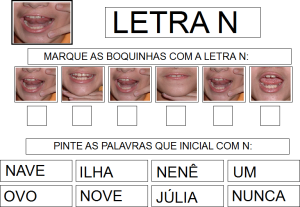 COMPLETE:N+A=                                           N+O=N+E=                                           N+U=N+I=                                            N+ÂO=ENCONTRE FIGURAS QUE INICIEM COM A LETRA N, DEPOIS COLE NO CADERNO E ESCREVA O NOME DA FIGURA AO LADO E NÃO SE ESQUEÇA DE TREINAR A LEITURA.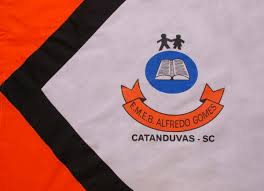 ESCOLA MUNICIPAL DE EDUCAÇÃO BÁSICA ALFREDO GOMES.DIRETORA: IVÂNIA NORA.ASSESSORA PEDAGÓGICA: SIMONE ANDRÉA CARL.ASSESSORA TÉCNICA ADM.: TANIA N. DE ÁVILA.PROFESSORA: ELIANE KARVASKICATANDUVAS, 02 A 06 DE NOVEMBRO DE 2020 – SCANO 2020  - TURMA 3º ANO